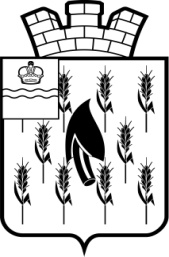 СОБРАНИЕ ПРЕДСТАВИТЕЛЕЙГОРОДСКОГО ПОСЕЛЕНИЯ«ПОСЕЛОК ВОРОТЫНСК»РЕШЕНИЕОт     .05.2023г.                                                                                                             №  О передаче земельного участкаРассмотрев обращение Главы администрации МР "Бабынинский район"  В.В. Яничева (вх. № 1834 от 16.05.2023г.), в соответствии с п.п. 2 п. 5 ст. 19 Земельного кодекса Российской Федерации, во исполнение  абз. 3 п.1 ст. 4 Закона Калужской области от 26.04.2012г. № 275-ОЗ «О случаях и порядке бесплатного предоставления в Калужской области земельных участков гражданам, имеющим троих и более детей», в целях создания условий для социальной поддержке многодетных семейСобрание представителей Р Е Ш И Л О:Передать в собственность муниципального района «Бабынинский район» земельный участок с кадастровым номером 40:25:000160:2222, площадью 1000 кв.м., категория земель: земли населенных пунктов, разрешенное использование: для индивидуального жилищного строительства, расположенный по адресу: Калужская обл., Бабынинский р-он, п. Воротынск, в целях исполнения полномочий по  предоставлению земельных участков, в соответствии с Законом Калужской области от 26.04.2012г. № 275-ОЗ «О случаях и порядке бесплатного предоставления в Калужской области земельных участков гражданам, имеющим троих и более детей».Настоящее решение вступает в силу со дня его принятия и подлежит опубликованию.Глава городского поселения«Поселок Воротынск»                                                                        О.И. Литвинова